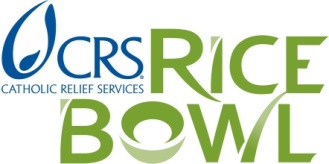 2019 CRS Rice Bowl Remittance FormPlease submit this form and mail all checks to CRS Rice Bowl:Catholic Relief Services - CRS Rice BowlArchdiocese of Chicago3525 S. Lake Park AvenueChicago, IL 60653Name of Parish or School: _____________________________________________________________________Address: __________________________________________   City/State:_______________________________Zip: ___________   Phone: ____________________________   CRS Rice Bowl Coordinator’s Name:  __________________________________________________________Coordinator’s Email: _______________________________  Coordinator’s Phone: ________________________Number of participating families: __________________   Total amount submitting to CRS: $_________________Please remit 100% of Rice Bowl donation proceeds. 75% of the total funds received will support CRS development projects throughout the world, while 25% will fund local programs and initiatives that animate the values of CRS in the Archdiocese of Chicago. To learn more, visit www.chicagopeaceandjustice.org/crsricebowl 2020 CRS Rice Bowl Materials Order Form (INDICATE NUMBERS FOR EACH)Rice Bowls			 English	_______________		Spanish _______________Coordinator Guides (bilingual)		_______________Rice Bowl DVD				_______________Educators Guides       	 	 English	_______________   		Spanish _______________Posters (bilingual)              		_______________      		